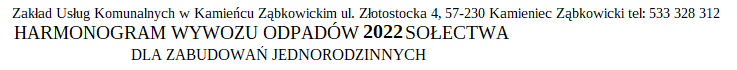 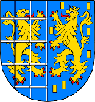 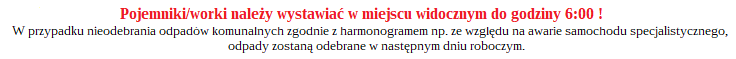 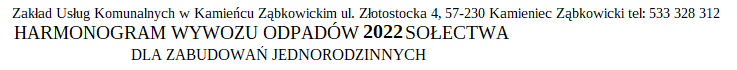 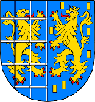 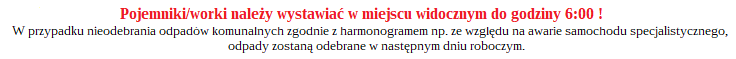 SOŁECTWASTYCZEŃLUTYMARZECKWIECIEŃMAJCZERWIECStarczów, Doboszowice, Pomianów Górny, Chałupki, Mrokocin, Suszka, Ożary, Sonowa, Śrem, Sławęcin Topola, ByczeńPAPIER I TEKTURA17, 3114, 2814, 2801, 1502, 1603, 20Starczów, Doboszowice, Pomianów Górny, Chałupki, Mrokocin, Suszka, Ożary, Sonowa, Śrem, Sławęcin Topola, ByczeńSZKŁO14, 2811, 2511, 2508, 2913, 2702, 15REJON IStarczów,Doboszowice,Pomianów Górny,Chałupki,Mrokocin,SuszkaTWORZYWA SZTUCZNE I METAL04, 1801, 1501, 1504, 2004, 1706, 21REJON IStarczów,Doboszowice,Pomianów Górny,Chałupki,Mrokocin,SuszkaPOPIÓŁ03, 1902, 1602, 1605, 2105, 1807, 22REJON IStarczów,Doboszowice,Pomianów Górny,Chałupki,Mrokocin,SuszkaBIOODPADY10, 2407, 2107, 2111, 2509, 2310, 27REJON IStarczów,Doboszowice,Pomianów Górny,Chałupki,Mrokocin,SuszkaZMIESZANE12, 2609, 2309, 2313, 2711, 2514, 29REJON IStarczów,Doboszowice,Pomianów Górny,Chałupki,Mrokocin,SuszkaGABARYTYXX29XXXREJON IIOżary,Sosnowa,Śrem,Sławęcin,Topola,ByczeńTWORZYWA SZTUCZNE I METAL07, 2104, 1804, 1807, 1905, 2009, 24REJON IIOżary,Sosnowa,Śrem,Sławęcin,Topola,ByczeńPOPIÓŁ05, 2003, 1703, 1706, 2206, 1908, 23REJON IIOżary,Sosnowa,Śrem,Sławęcin,Topola,ByczeńBIOODPADY11, 2508, 2208, 2212, 2610, 2413, 28REJON IIOżary,Sosnowa,Śrem,Sławęcin,Topola,ByczeńZMIESZANE13, 2710, 2410, 2414, 2812, 2617, 30REJON IIOżary,Sosnowa,Śrem,Sławęcin,Topola,ByczeńGABARYTYXXXX30XSOŁECTWALIPIECSIERPIEŃWRZESIEŃPAŹDZIERNIKLISTOPADGRUDZIEŃStarczów, Doboszowice, Pomianów Górny, Chałupki, Mrokocin, Suszka, Ożary, Sonowa, Śrem, Sławęcin Topola, ByczeńPAPIER I TEKTURA04, 1801, 2912, 2610, 2407, 2112, 27Starczów, Doboszowice, Pomianów Górny, Chałupki, Mrokocin, Suszka, Ożary, Sonowa, Śrem, Sławęcin Topola, ByczeńSZKŁO01, 2912, 2609, 2307, 2110, 1802, 16REJON IStarczów,Doboszowice,Pomianów Górny,Chałupki,Mrokocin,SuszkaTWORZYWA SZTUCZNE I METAL05, 1902, 1613, 2711, 2508, 2213, 28REJON IStarczów,Doboszowice,Pomianów Górny,Chałupki,Mrokocin,SuszkaPOPIÓŁ06, 2003, 1714, 2612, 2609, 2314, 29REJON IStarczów,Doboszowice,Pomianów Górny,Chałupki,Mrokocin,SuszkaBIOODPADY11, 2508, 2205, 1903, 1702, 1405, 19REJON IStarczów,Doboszowice,Pomianów Górny,Chałupki,Mrokocin,SuszkaZMIESZANE13, 2710, 2407, 2105, 1904, 16, 3007, 21REJON IStarczów,Doboszowice,Pomianów Górny,Chałupki,Mrokocin,SuszkaGABARYTYX30XXXXREJON IIOżary,Sosnowa,Śrem,Sławęcin,Topola,ByczeńTWORZYWA SZTUCZNE I METAL08, 2205, 1916, 3014, 2815, 2501, 16REJON IIOżary,Sosnowa,Śrem,Sławęcin,Topola,ByczeńPOPIÓŁ07, 2104, 1815, 2913, 2710, 2415, 30REJON IIOżary,Sosnowa,Śrem,Sławęcin,Topola,ByczeńBIOODPADY12, 2609, 2306, 2004, 1803, 1506, 20REJON IIOżary,Sosnowa,Śrem,Sławęcin,Topola,ByczeńZMIESZANE14, 2811, 2508, 2206, 20, 3117, 2908, 22REJON IIOżary,Sosnowa,Śrem,Sławęcin,Topola,ByczeńGABARYTYXX02XXX